От 07.08.2020										№ 13О назначении публичных слушаний по проекту  муниципального правового акта «О внесении  изменений и дополнений в решение   Ужовского                                                                                                                 Сельского Совета      от 02.09.2013  № 25 « Об утверждении  Схемы водоснабжения и водоотведения на территории Ужовского сельсовета Починковского муниципального района Нижегородской областиВ соответствии с  Федеральным законом от 06.10.2003 г. № 131-ФЗ «Об общих принципах организации местного самоуправления в РФ», с Федеральным законом от 7 декабря 2011 года № 416-ФЗ «О водоснабжении и водоотведении» , во исполнение п.2.2 протокола заседания Совета при полномочном представителе Президента Российской Федерации в Северо-Западном федеральном округе от 21 октября 2016 года № 47, Уставом Ужовского сельсовета Починковского муниципального района Нижегородской области, утвержденным решением сельского Совета Ужовского сельсовета №2 от 14.02.2019 года,     ПОСТАНОВЛЯЮ:1.Назначить публичные слушания по   проекту  муниципального правового акта «О внесении  изменений и дополнений в решение   Ужовского                                                                                                                 Сельского Совета      от 02.09.2013  № 25 « Об утверждении  Схемы водоснабжения и водоотведения на территории Ужовского сельсовета Починковского муниципального района Нижегородской области».2. Создать комиссию по подготовке и проведению публичных по   проекту  муниципального правового акта «О внесении  изменений и дополнений в решение   Ужовского Сельского Совета      от 02.09.2013  № 25 « Об утверждении  Схемы водоснабжения и водоотведения на территории Ужовского сельсовета Починковского муниципального района Нижегородской области».в составе согласно приложению №1.3. Администрации Ужовского сельсовета Починковского муниципального района Нижегородской области обеспечить проведение публичных слушаний по   проекту  муниципального правового акта «О внесении  изменений и дополнений в решение   Ужовского   Сельского Совета      от 02.09.2013  № 25 « Об утверждении  Схемы водоснабжения и водоотведения на территории Ужовского сельсовета Починковского муниципального района Нижегородской области».4. Установить:4.1. Публичные слушания провести на всей территории Ужовского сельсовета Починковского муниципального района  Нижегородской области4.3. Место, дату и время проведения публичных слушаний по   проекту  муниципального правового акта «О внесении  изменений и дополнений в решение   Ужовского    Сельского Совета      от 02.09.2013  № 25 « Об утверждении  Схемы водоснабжения и водоотведения на территории Ужовского сельсовета Починковского муниципального района Нижегородской области»  определить:Администрация Ужовского сельсовета расположенная по адресу: Нижегородская область, Починковский район, п. Ужовка ул. Советская дом 43, для населенных пунктов: п. Ужовка, пос. Сырятинский, пос. Осиновка, пос. Журавлиха, пос. Муравей, с. Ужово, с. Байково, с. Ильинское  08.09.2020 года в 10:00ч.5. Администрации Ужовского сельсовета Починковского муниципального района  Нижегородской области5.1. Провести публичные слушания по   проекту  муниципального правового акта «О внесении  изменений и дополнений в решение   Ужовского                                                                                                                 Сельского Совета      от 02.09.2013  № 25 « Об утверждении  Схемы водоснабжения и водоотведения на территории Ужовского сельсовета Починковского муниципального района Нижегородской области» в порядке, установленном Уставом Ужовского сельсовета и ст.4 и 38   Федерального закона от 7 декабря 2011 года N 416-ФЗ "О водоснабжении и водоотведении"     в срок, указанный в п.4.2.5.2. Подготовить заключение о результатах проведения публичных слушаний и обнародовать его в установленном порядке. 6. Замечания и предложения по вынесенному на публичные слушания по   проекту  муниципального правового акта «О внесении  изменений и дополнений в решение   Ужовского    Сельского Совета      от 02.09.2013  № 25 « Об утверждении  Схемы водоснабжения и водоотведения на территории Ужовского сельсовета Починковского муниципального района Нижегородской области» могут быть представлены заинтересованными лицами в Комиссию по проведению публичных слушаний в письменной форме по адресу: Нижегородская область Починковский район, пос. Ужовка, ул. Советская д.43,с момента публикации информации на официальном сайте Починковского района и обнародования на территории Ужовского сельсовета Починковского муниципального района Нижегородской области по 08.09.2020г., с 08ч.00мин. до 16ч 00мин7. Обнародовать настоящее решение, информацию о проведении публичных слушаний вместе по   проекту  муниципального правового акта «О внесении  изменений и дополнений в решение   Ужовского    Сельского Совета      от 02.09.2013  № 25 « Об утверждении  Схемы водоснабжения и водоотведения на территории Ужовского сельсовета Починковского муниципального района Нижегородской области» (приложения №2) на территории Ужовского сельсовета Починковского муниципального района  Нижегородской области и разместить на сайте Починковского района в сети Интернет, http://pochinki.org/Глава местного самоуправленияУжовского сельсовета _____________________________________________Т.В. ДобряеваПриложение №1к постановлению главы мсу   Ужовского сельсовета  № 13 от 07.08.2020 годаСостав комиссии по подготовке и проведению публичных слушаний проекту  муниципального правового акта «О внесении  изменений и дополнений в решение   Ужовского    Сельского Совета      от 02.09.2013  № 25 « Об утверждении  Схемы водоснабжения и водоотведения на территории Ужовского сельсовета Починковского муниципального района Нижегородской области»Председатель: Ларин И.В. – глава администрации Ужовского сельсовета;Заместитель председателя: Перфильева С.В. – зам. главы администрации;Секретарь: Антонова Л.А. – специалист администрации Ужовского сельсовета;Члены комиссии: 1.  Родионов А.П. – начальник управления АС  и   ЖКХ Починковского района( по согласованию);2. Ильина Т.В. – депутат сельского совета Ужовского сельсовета;Приложение №2к постановлению главы МСУ  Ужовского сельского Совета от 07.08.2020 г     № 13«О внесении  изменений и дополнений в решение   Ужовского                                                                                                                 Сельского Совета      от 02.09.2013  № 25 « Об утверждении  Схемы водоснабжения и водоотведения на территории Ужовского сельсовета Починковского муниципального района Нижегородской области ИЗМЕНЕНИЯ И ДОПОЛНЕНИЯ в Схему водоснабжения и водоотведения на территории Ужовского сельсовета Починковского муниципального района Нижегородской области1. Пункт 3.4  «Жилой фонд»  изложить  в следующей редакции:«3.4. Жилой фонд»В Ужовском сельсовете общая площадь жилого фонда составляет   92751  кв.м., из них муниципальный жилой фонд 814   кв.м., частный жилой фонд 21298 кв.м. Муниципальный фонд на 90% оборудован водоснабжением, электроснабжением, теплоснабжением и канализацией.Данные о существующем жилом фонде в населенных пунктах  Ужовского сельсовета приведены в Таблице.Таблица 13.5. Общественно – деловая зонаЗемельные участки в составе общественно – деловых зон предназначены для застройки административными зданиями, объектами образовательного, культурно – бытового, социального назначения и иными предназначенными для общественного использования объектами.Общественный центр Ужовского сельсовета сформирован в п. Ужовка.Учреждения культуры и искусстваТаблица 2Предприятия торговлиТаблица 3Учебные заведенияТаблица 4Учреждения здравоохраненияТаблица 5БанкиТаблица 6Данные о жилом фонде и населении, проживающем в разных условияхПредприятия коммунального обслуживанияТаблица 7Организации и учреждения связиТаблица 8Учреждения жилищно – коммунального хозяйстваТаблица 9Таблица 10Данные о жилом фонде и населении, проживающем в разных условияхСведения о количестве жителей, проживающих в двухквартирных и индивидуальных домах,  на территории Ужовского сельсовета Починковского  муниципального района   на 01.01.2020 г.Таблица 11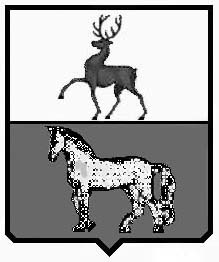 СЕЛЬСКИЙ СОВЕТ УЖОВСКОГО СЕЛЬСОВЕТАПОЧИНКОВСКОГО МУНИЦИПАЛЬНОГО РАЙОНА НИЖЕГОРОДСКОЙ ОБЛАСТИПОСТАНОВЛЕНИЕ№ п/пНаименованиеКол – во домов, шт.Общая площадь, кв.м1П. Ужовка853515832С. Ильинское376166533С. Байково420190404С. Ужово5023375П. Сырятинский5823696П. Осиновка174067П. Журавлиха21288П. Муравей7224итого178392751№наименованиеулица№ домаЭтажн.руководитель1234561Байковский дом культурыС. Байково ул. Макарова 322Кузнецова Наталья Михайловна2Ильинский сельский клубС. Ильинское ул. Ленина331Варварина Анна  Вячеславовна3Ильинская сельская библиотекаС. Ильинское ул. Ленина331Кочеткова Вера Ивановна4Ужовская сельская библиотекаП. Ужовка ул. Пушкинская 9А1Добрынина Ирина Георгиевна5Байковская  сельская библиотекаС. Байково ул. Макарова322Ермолаева Любовь Константиновна6Ужовский сельский клубП. Ужовка ул. Пушкинская 9Б1 Шегулова Валентина Анатольевна№ п/пНаименованиеУлица№ домаРуководитель, предприниматель123451Магазин ООО «Садко»П. Ужовка ул. Советская 10аЧеркасова Ирина Николаевна2Магазин ООО «Свой дом»П. Ужовка ул. Пушкинская  31-4-3458АТрянин Вячеслав Акимович3Магазин  ООО «ЛИГОВИ»С. Байково ул. Макарова21Лисина Галина Викторовна4Магазин  ООО «ЛИГОВИ»П.Ужовка ул. Советская 12аЛисина Галина Викторовна5Магазин  ООО «ЛИГОВИ»С. Ильинское ул. Ленина 33АЛисина Галина Викторовна6Магазин ИП Рогачев Ст. Ужовка ул. Советская 2-14-472Рогачев Юрий Валерьевич7ИП Белая Н.Л (шаурма)Пос. Ужовка ул. Советская 41Белая Н.Л8Магазин «Стройматериалы»Пос. Ужовка ул. Советская 2Морозов В.М.9Кафе – бар «Северное сияние»П. Ужовка ул. Южная 1Щукин Владимир Вячеславович10Магазин ООО «Садко»С. Ильинское ул. Октябрьская 17Черкасова Ирина Николаевна11Магазин ООО ТРИОС. Байково ул. Большая Дом 49Петрякова В.А.12Магазин «Юбилейный»П. Ужовка ул. Советская49Починковское Райпо13Магазин «Мебель»П. Ужовка ул. Советская17Починковское Райпо15Магазин «Продукты»П. Ужовка ул. Советская  24Починковское Райпо16Магазин «Продукты»П. Ужовка ул. Пушкинская   52БПочинковское Райпо17Магазин «Слобода»С. Байково  ул. Макарова   21Починковское Райпо18Магазин «Продукты»с. Ужово ул. Ленина 14Починковское Райпо19Магазин «Продукты»с. Ильинское ул. Ленина 24Починковское Райпо№НаименованиеУлица№ домаЭтажн.Руководитель1234561Ужовская СОШ607900 Нижегородская область Починковский район пос. Ужовка  ул. Пушкинская  дом 52»А»  2Добряева Татьяна Васильевна2Байковская основная общеобразовательная школа607902 Нижегородская область Починковский район с. Байково  ул. Макарова  дом  2Стукалин Юрий Александрович3Филиал МБ ОУ Ужовская СОШ Ильинская ОШ607905 Нижегородская область Починковский район с. Ильинское  ул. Слобода Борисовка  дом  2 Добряева Татьяна Васильевна№ п/пНаименованиеУлица№ домаРуководитель, предприниматель123451Ужовский ФАП607900 Нижегородская область Починковский район п. Ужовка ул. Советская  дом 12Царькова Лидия Александровна2Ильинский ФАП607905 Нижегородская область Починковский район с. Ильинское  ул. Слобода Борисовка  Дом 2Евсеева Ирина Викторовна3Байковский ФАП607902 Нижегородская область Починковский район с. Байково  ул. Молодежная  дом  4Кузнецова Татьяна Алексеевна4Ужовский ФАП с. Ужово607901 Нижегородская область Починковский район с. Ужово   ул. Захаровадом  1Баринова Наталья Владимировна5Офис врача общий практики607900 Нижегородская область Починковский район п. Ужовка ул. ГагаринаДом 43Рыбин Алексей Николаевич№НаименованиеУлица№ домаЭтажн.Руководитель1234561Арзамасское отделение дополнительного офиса   9042/0351 Акционерного коммерческого банка Российской Федерации607900 Нижегородская область Починковский район п. Ужовка ул. Советская141Матюшина Анжелика Александровна1Арзамасское отделение дополнительного офиса   9042/0350 Акционерного коммерческого банка Российской Федерации607900 Нижегородская область Починковский район с. Байково ул. Шабарова31Матюшина Анжелика Александровна№НаименованиеУлица№ домаЭтажн.Руководитель1234561ПарикмахерскаяП. Ужовка ул. Советская331ИП Иванова Н.А№НаименованиеУлица№ домаЭтажн.Руководитель1234561Отделение связи ФГУП «Почта России»П. Ужовка ул. Советская 42Трянина Светлана Федоровна2Отделение связи «Почта России»С. Байково ул. Макарова322Трянина Светлана Федоровна3Отделение связи«Почта России»С. Ильинское ул. Ленина211Трянина Светлана Федоровна4Отделение связи «Почта России»С. Ужово ул. Ленина501Трянина Светлана Федоровна№НаименованиеУлица№ домаЭтажностьРуководитель123456ПЧ -147П. Ужовка ул. Советская--Силкин Вадим Евгеньевич№ п/пНаименованиенаселенногопунктаВсегоВсегоВсегоВ том числеВ том числеВ том числеВ том числеВ том числеВ том числеколичество проживающих№ п/пНаименованиенаселенногопунктаВсегоВсегоВсегоЦентральное водоснабжениеЦентральное водоснабжениеЦентральное водоснабжениеЦентральное водоотведениеЦентральное водоотведениеЦентральное водоотведениеколичество проживающих№ п/пНаименованиенаселенногопункта  домовв т. ч. квартирплощадь   домовквартир площадь  домов квартир площадьколичество проживающихП. Ужовка85333151594746 32451147С. Ильинское37627166532472716021С. Байково42060190408471789С. Ужово50423373142221П. Сырятинский  58623695862369П. Осиновка172406000П. Журавлиха20128000П. Муравей70224000№ п/пКатегория жильяКол-во проживающих1Центральное газоснабжение, водоснабжение, электроснабжение. Отопление газовый котел33202Центральное газоснабжение, электроснабжение. Водоснабжение из колодца.  Отопление газовый котел.667Центральное газоснабжение, электроснабжение. Водоснабжение из водоразборной колонки  Отопление газовый котел.373Центральное электроснабжение. Водоснабжение из водоразборной колонки. Отопление печное. Газ баллонный.54Центральное электроснабжение. Водоснабжение из колодца. Отопление печное. Газ баллонный. 38Всего4067